      January 2016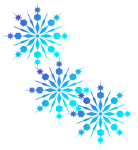        NewsletterCLEAVER OF TRUTH MINISTRY2558 Clem Lowell RdCarrollton GA 30116Cell Ph (470) 241-3633rodneyarmstrong73@yahoo.com   “And God made the beast of the earth after his kind, and cattle after their kind, and everything that creepeth upon the earth after his kind: and God saw that it was good.      And God said, Let us make man in our image, after our likeness: and let them have dominion over the fish of the sea, and over the fowl of the air, and over the cattle, and over all the earth, and over every creeping thing that creepeth upon the earth.      So God created man in his own image, in the image of God created he him; male and female created he them.      And God blessed them, and God said unto them, Be fruitful, and multiply, and replenish the earth, and subdue it: and have dominion over the fish of the sea, and over the fowl of the air, and over every living thing that moveth upon the earth.      And God said, Behold, I have given you every herb bearing seed, which is upon the face of all the earth, and every tree, in the which is the fruit of a tree yielding seed; to you it shall be for meat.      And to every beast of the earth, and to every fowl of the air, and to every thing that creepeth upon the earth, wherein there is life, I have given every green herb for meat: and it was so.     And God saw every thing that he had made, and, behold, it was very good. And the evening and the morning were the SIXTH day”.   Genesis 1:25-31Dear Friends and Family,   As we begin a new year, let our hearts be turned to our Lord and Saviour Jesus Christ.  We certainly are living in perilous times. Each day that passes, we see more violence, murder and other terrible things happening. Changes are coming that will affect each one of us.  The Bible predicts that there will be a time of trouble such as the world has never known before.  Now is the time for each of us to do some thorough heart searching!  We need to be ready for what is coming upon this earth just before Jesus comes back.  We can be assured that He will take care of us if we put our complete trust in Him.Our message this month is: SACRED INSTITUTIONSJACK’S FIDELITY    There was held, in Hartford, some years ago, a convention of the colored Baptist Association of New England. I was invited to address one of the sessions.  To show what those converted in early life are sometimes enabled to endure by God’s grace, I related the following story:   “What’s dat, Willie?”   “That’s a spelling-book, Jack.”   “What’s de spellin’-book for?”   “To learn how to read.”   “How’s you do it?”   “We learn those things first.”   And so Jack learned A, B, C, etc., mastered the spelling-book, and then learned to read a little, though the law forbade any colored person to do it.   One day Willie brought home a little black book, and Jack said:-   “What’s dat, Willie?”   “That is the New Testament, that tells about Jesus.”And, erelong, Jack learned to read the New Testament, and when he read that “God so loved the world, that he gave his only begotten Son, that whosoever believeth in him should not perish, but have everlasting life,” and that he really loved us and died for us, and that “if we confess our sins, he is faithful and just to forgive us our sins,” his heart went out in love to Jesus. He believed in Him, his sins were forgiven, his heart was changed, and he became a happy Christian.   Though a mere child, he at once began to tell others of Jesus’ love. When he became a young man, he was still at work for the Lord. He used to go to the neighboring plantations, read his Bible, and explain it to the people.   One day the master said to him, Jack, I am told that you go off preaching every Sunday.”   “Yes, mas’r, I must tell sinners how Jesus died on de cross for dem.”   “Jack, if you go off preaching on Sunday, I will tell you what I will do on Monday.”   “What will you do on Monday, mas’r?”   “I will tie you to that tree, take this whip, and flog all this religion out of you.”   Jack knew that his master  was a determined man, but when he thought of Christ’s sufferings for us, and heard his Lord saying unto him, “Be thou faithful unto death, and I will give thee a crown of life,”’ he resolved to continue his work for the Lord the next Sunday.   With his New Testament in hand, he went down to the plantation and told them that his master might whip him half to death the next day, but if he did, he would not suffer more than Christ had suffered for us.  The next morning his master said, “Jack, I hear you were preaching again yesterday.”   “Yes, mas’r. I must go and tell sinners how Jesus was whipped that we might go free.”   “But, Jack, I told you that if you went off preaching, Sunday, I should whip you on Monday, and now I will do it.”   Blow after blow fell upon Jack’s back, while oaths fell from the master’s lips.  Then he said:-   “There, Jack, I don’t believe you will preach next Sunday. Now go down to the cotton-field and go to work.”   When next Sunday came, Jack could not stand straight, for his back was covered with sores and scars. But, with his Testament in his hand, he stood  before the people of the plantation, and said, “Mas’r whip me mos’ ter death last Monday, and’ I don’t know but he will kill me tomorrow, but if he does, I shall not suffer more than Jesus did when he died on the cross for us.”   Monday morning the master called him and said, “Jack, I hear you have been preaching again.”   “Yes, mas’r. I must go an’ tell sinners how Christ was wounded for our transgressions, how He sweat drops of blood for us in the garden, and wore that cruel crown of thorns that we might wear a crown of   joy when He comes.”   “But I don’t want to hear your preaching.  Now bare your back, and take the flogging I told you I should give you if you went off preaching.”    Fast flew the cruel lashes, until Jack’s back was covered with wounds and blood.   “Now, Jack, go down to the cotton-field and go to work.  I reckon you’ll never want to preach again.”   When the next Sunday came, Jack’s back was in a terrible condition.  But, hobbling along, he found his friends in the neighboring plantation, and said:-“mas’r whipped me mos’ ter death last Monday, but if I can only get you to come to Jesus and love Him, I am willing to die for your sake tomorrow.”   If there were scoffers there, do you not think they were led to believe there was a reality in religion? If any were there who were inclined to think that ministers preach only when they get money for it, do you not think they changed their minds when they saw what wages Jack got? Many were in tears, and some gave themselves to that Saviour for whose sake Jack was willing to die the death of a martyr.   Next morning the master called Jack, and said, “Make bare your back again; for I told you that just as sure as you went off preaching, I would whip you till you gave it up.”   The master raised the ugly whip, and as he looked at Jack’s back, all lacerated he could find no new place to strike, and said:-   “Why do you do it, Jack? You know that as surely as you go off preaching Sunday, I will whip you most to death the next day.  No one pays you anything for it.  All you get is a terrible flogging, which is taking your life from you.”   “Yer ax me, mas’r, what I’se doin’ it fer. I’ll tell you, mas’r.  I’se going ter tak all dos stripes an’ all dos scars, mas’r, up to Jesus, by an’ by, to show him how faithful I’se been, ‘cause he loved you an’ me, mas’r and bled an’ died on the cross for you an’ me, mas’r.”   The whip dropped, and that master could not strike another blow. In a subdued tone he said:-“Go down in the cotton-field.”   Do you think Jack went away cursing his master, saying, “O Lod, punish him for all his cruelty to me”?    No, no!  His prayer was, “Lord, forgive him, for Jesus Christ’s sake.”   About three o’clock, a messenger came down to the cotton-field, crying: “Mas’r dyin’! Mas’r’s dyin’! Come quick, Jack.  Mas’r’s dyin’!”’   In his private room, Jack found his master on the floor in agony, crying:  “O Jack, I’m sinking down to hell! Pray for me! Pray for me!”   “I’se been prayin’ for you all de time, mas’r. You mus’ pray for yourse’f.” “I don’t know how to pray, Jack.  I know how to swear, but I don’t know how to pray.”   “You mus’ pray, mas’r.”   And finally they both prayed, and God revealed Christ on the cross to him, and then and there he became a changed man.   A few days after, he called Jack to him and said:-   “Jack, here are your freedom papers. They give you your liberty.  Go and preach the gospel wherever you will, and may the Lord’s blessing go with you.”   While telling this story at the convention, I noticed a man, perhaps sixty years of age, with quite gray hair, who was deeply moved. When I had finished, he sprang to his feet, and with a clear but tremulous voice, said:-   “I stand for Jack. Mr. Hammond has been speaking of me. He has been trying to tell my sufferings, but he cannot describe the terrible agony I endured at the hands of my master, who, because I was determined to preach the gospel on the plantations around us, every Monday morning for three weeks called me up and laid the cruel lash upon my back with his own hands until my back was like raw beef.  But God helped me to pray for him, until he was forgiven and saved through Christ.  And, thank God, Jack still lives.”   I have given you only a few of his burning words, but I can tell you there were many eyes filled with tears during this touching scene, which will not soon be forgotten.– E. Hammond, in “Early Conversion.”God’s  Perfect  PlanIsaiah 40:28;  Psalm 104:24; Ephesians 3:10; Genesis 1:11-12; Genesis 1:21-25   Beans grow up a pole from left to right, while the morning glory grows up a pole from right to left. Seeds may be dropped into the ground upside down or sideways, and yet the plants come up to the surface. One grain of corn will produce a stalk on which there may be two ears, with perhaps 742 grains on each ear. A light crop of wheat will produce approximately thirty grains on each stalk, a good crop of wheat will produce approximately sixty grains on each stalk. There will always be an even number of grains.   The ordinary watermelon will have ten stripes on it. Larger ones may have twelve to sixteen stripes, but always an even number.   Water will travel from the roots of a tree to the top-most leaf of a tree 265 feet high and no one understands how.   Every form of life in the vegetable and animal kingdom has a predetermined set of characteristics, a master plan perfect in every detail…God’s plan. The dandelion will grow above its surroundings whether the grass be two inches, ten inches or twenty inches, for it must get up into the sunlight.    The potato bug hatches in fourteen days, the hen in twenty-one days, the duck in twenty-eight days, the eagle egg in thirty-five days, the parrot egg in forty-two days and the snake egg in forty-nine days. Notice that each one hatches in a multiple of seven days.   God has a perfect plan for my life and yours which supplies all our needs…HIS WORD (2 Peter 1:3)…and by His grace we receive strength to rise above all our circumstances (Romans 8:31).How wonderful to witness His majesty in the changing seasons!“And God saw everything that he had made, and, behold, it was very good” —Genesis 1:31HOW VACCINES ARE MADE:Monkey kidneys, spinal material, animal pus and more by Kaitlyn Moore(NaturalNews)   The issues surrounding the dangers of vaccines require a look into how they are made and to what we are exposing ourselves to. So, what are vaccinations exactly?
    Generally speaking, vaccinations are inoculations that attempt to confer immunity against a specific disease. Our anti-body defenses are stimulated when weakened versions of bacteria or viruses are injected into our system.   Bacterial vaccinations are grown in petri dishes but viral vaccinations require a live host. Recent medical advances have widened the sphere of what "live host" actually means. 
   Edward Jenner, credited with discovering the small pox vaccine, observed that milkmaids who had been infected with cowpox ended up immune to smallpox. Jenner's first "inoculation" was completed by injecting an 8 year old with the pus from the lesions of a milkmaid with cowpox.Modern Day Vaccinations   Tragically, even with all of the strides made in modern medicine, vaccination preparation has actually gotten worse. Original vaccinations were contrived by using the infected matter from another human being and introducing it into the body. Trouble began once animals began to be used as hosts. Enter Dr. Jonas Salk and the race to develop a commercially viable polio vaccine. Salk and his peers concocted from a mad scientist brew of ingredients including the minced up spinal cord from a 9-year-old deceased patient, water, blood, flies, feces, and human cell matter. This mixture was injected into the brains of monkeys, most of which died instantly or became paralyzed.
   Undaunted, Salk plugged away eventually creating the commercial version of the polio vaccine, developed in part from "the feces of three healthy children in Cleveland."
   Ironically this infamous father of the polio vaccine just recently was exposed for his role in illegal experiments on mental patients.   While today's formulations don't contain feces, they are still derived from live hosts including cows, monkeys, pigs, chicken embryos, and human diploid cell.   Cell matter is extracted from these hosts, combined with toxic chemicals like Thimerosol (mercury), formaldehyde, aluminum hydroxide and a variety of other substances, before being injected into our bodies and the side effects are autism, diabetes, asthma, MS, SIDS, and more. The World Health Organization is aware that MMR vaccines are tainted with avian leukosis virus that has been linked with leukemia and Rotatrix is one of the most recent vaccinations exposed as being contaminated with DNA matter from animals- in that case pigs.Government Duplicity   In response to questions regarding the safety of vaccinations, a governmental official answered that, "safety issues would then have to be considered based on the nature of that material. We would hope that they would select materials that would be more amenable or pose less of a risk, but that may not always be the case."    However, the American government remains steadfast in its assurances to the American public that vaccinations are required to keep your children healthy, yet, the risk has been great enough for Congress to enact the Childhood Vaccine Injury Act of 1986, which provides monetary relief for the hundreds of people that file claims for vaccine related injury or death.   The truth about vaccines is like most things - money talks. The vaccination industry made over 29 billion dollars in 2009 and is slated to make 54 billion by 2016    A certain amount of this profit is used to payoff medical advisors to support pro-vaccination campaigns    The government's shameful cosigning of pharmaceutical companies bid to increase profits and reduce lawsuits is evidence that not much has changed when it comes to governmental policy and its effect on citizens.    What the pharmaceutical La Cosa Nostra does its very best to hide is that the key to overcoming diseases is not vaccinations but the backbones of good health -- nutrition, cleanliness, and clean water.   "The most likely factors leading to health improvements are a rise in the levels of nutrition and the slow spread of modern ideas of personal hygiene. The principal factor behind the improvement in health, in developing countries is probably not any form of health measure, but economic development itself. Mere exposure to a disease agent need not produce clinical disease and very frequently does not do so."   Malnutrition is of the highest importance because it hampers the body's natural resistance and acts "synergistically" with disease agents to increase the incidence and severity of clinical diseases.   Think long and hard before you opt for the next round of vaccinations, the result could be more than you bargained for.

Resources: Sharpston M.J., Health and the Human Environment, in (Ghosh P.K. editor) Health, Food and Nutrition in Third World Development, International Development Resource Book No. 6, Greenword Press, Westport, Conn., U.S.A., 1984, pp. 85 and 80.    Fear of the invisible J. Roberts/Medical Veritas 5 (2008) 1897-1905.The Bankruptcy of The United StatesUnited States Congressional Record, March 17, 1993    Vol. 33, page H-1303   The Speaker is Rep. James Traficant, Jr. (Ohio) addressing the House:     "Mr. Speaker, we are here now in chapter 11... Members of Congress are official trustees presiding over the greatest reorganization of any Bankrupt entity in world history, the U.S. Government. We are setting forth hopefully, a blueprint for our future. There are some who say it is a coroner's report that will lead to our demise.   It is an established fact that the United States Federal Government has been dissolved by the Emergency Banking Act, March 9, 1933, 48 Stat. 1, Public Law 89-719; declared by President Roosevelt, being bankrupt and insolvent. H.J.R. 192, 73rd Congressional session, June 5, 1933 - Joint Resolution To Suspend the Gold Standard and Abrogate The Gold Clause dissolved the Sovereign Authority of the United States and the official capacities of all United States Governmental Offices,       The receivers of the United States Bankruptcy are the International Bankers, via the United Nations, the World Bank and the International Monetary Fund. All United States Offices, Officials, and Departments are now operating within a de facto status in name only under Emergency War Powers. With the Constitutional Republican form of Government now dissolved, the receivers of the Bankruptcy have adopted a new form of government for the United States. This new form ofgovernment is known as a Democracy, being an established Socialist/Communist order under a new governor for America. This act was instituted and established by transferring and/or placing the Office of the Secretary of Treasury to that of the Governor of the International Monetary Fund. Public Law 94-564, page 8, Section H.R. 13955 reads in part: "The U.S. Secretary of Treasury receives no compensation for representing the United States?'...... . . Prior to 1913, most Americans owned clear, allodial title to property, free and clear of any liens or mortgages until the Federal Reserve Act (1913) "hypothecated" all property within the federal United States to the Board of Governors of the Federal Reserve, -in which the Trustees (stockholders) held legal title. The U.S. citizen (tenant, franchisee) was registered as a "beneficiary" of the trust via his/her birth certificate. In 1933, the federal United States hypothecated all of the PRESENT AND FUTURE PROPERTIES, ASSETS AND LABOR of their "subjects," the 14th Amendment U.S. citizen, to the Federal Reserve System.   In return, the Federal Reserve System agreed to extend the federal United States corporation all the credit "money substitute" it needed.   Like any other debtor, the federal United States government had to assign collateral and security to their creditors as a condition of the loan. Since the federal United States didn't have any assets, they assigned the  private property of their "economic slaves", the U.S. citizens as collateral against the unpayable federal debt. They also pledged the unincorporated federal territories, national parks, forests, BIRTH CERTIFICATES, and nonprofit organizations, as collateral against the federal debt. All has already been transferred as payment to the international bankers.   Unwittingly, America has returned to its pre-American Revolution, feudal roots whereby all land is held by a sovereign and the common people had no rights to hold allodial title to property. Once again, We the People are the tenants and sharecroppers renting our own property from a Sovereign in the guise of the Federal Reserve Bank.   We the people have exchanged one master for another." NOTE:  If we own property and find we can’t pay our property taxes…..what happens to our property which we have already bought and paid for with our hard-earned money?  Right!...It is sold for unpaid taxes and we no longer have ownership of it.   So we really don’t own anything…we just rent it!      This is just another reason why we need to love and trust the Lord and do His will for us; because one day we will have a wonderful home of our own in a perfect world where we won’t have to worry about paying taxes and all the other headaches we have down here.  When with the savior we enter the glory land
Won't it be wonderful there?
Ended the troubles and cares of the story land
Won't it be wonderful there?
Walking and talking with Christ, the Supernal One
Won't it be wonderful there?
Praising, adoring the Matchless Eternal One
Won't it be wonderful there?
There where the tempest will never be sweeping us
Won't it be wonderful there?
Sure that forever the Lord will be keeping us
Won't it be wonderful there?
Won't it be wonderful there?
Having no burdens to bear
Joyously singing, with heartbells all ringing
Oh, won't it be wonderful there?... HEALTH NUGGET(NaturalNews)  Because of the proliferation of health problems, people are constantly looking for ways to strengthen their immune system. While most resort to finding supplements and other health products, you can actually raise your immunity by simply eating your vegetables. Following is a list of vegetables you should eat for an improved immune system.Vegetables that serve as Immune System Boosters:1. GarlicGarlic contains allicin, a compound known for protecting cells against various compounds. It is also a powerful antiseptic, preventing diseases ranging from colds to cancers. Last but not least, it's directly linked to the prevention of age-related diseases.2. Cruciferous vegetablesThese mostly leafy vegetables have sulfur-containing compounds that are converted into isothiocyanates (ITCs). These ITCs improve immune response and are also linked to cancer prevention. Examples of cruciferous vegetables include cabbage, broccoli, and radish.3. OnionsThis popular vegetable is rich with quercetin, a powerful antioxidant. It also contains anthocyanins, another powerful antioxidant. Onions are also known to reduce hypertension and are an adequate treatment for allergies.4. TomatoesThis popular fruit is nature's best source of lycopene. One of the most powerful antioxidants in nature, it is exceptionally effective in preventing cancers, particularly of the prostate. It is also rich in both beta carotene and dietary fiber.5. MushroomsSeveral of these fungi are directly linked to reducing the risk of cancers, particularly breast cancer. It is able to do so, because it enhances the function of T cells, a part of the immune system that attacks infections or tumor cells. While there are lots of delicious species, there are also plenty of poisonous ones; you have to make sure if the mushroom you're looking at is edible or not. Some healthy choices: morel mushrooms, black chanterelle mushrooms, cauliflower mushrooms, reishi mushrooms and maitake mushrooms.6. BeetsThese are exceptionally good for purifying the blood. They are rich in iron, which boosts the functionality of oxygen-carrying red blood cells. Beets also enhance the function of immunity-focused white blood cells. Last but not least, they facilitate detoxification.7. SpinachSpinach improves immune function in two different ways. It is rich in beta carotene, a precursor of vitamin A, which increases the power of the immune system. It also contains zinc, a vital mineral that improves immunity.8. ArtichokesThis vegetable contains cynarin, a powerful detoxifier. Not only does it help with liver cleansing, but it also boosts overall body response with its high B vitamin content.9. AsparagusThis vegetable has exceptional diuretic properties, which encourages the flushing out of toxins. Not only does it cleanse our body's insides, but it is also effective in countering inflammatory responses.10. Bell peppersThese vegetables, especially the red ones, are full of vitamin C. Not only do they contain a high amount of vitamin C, but they also contain beta carotene that improves immune system function.
Some people say that the key to having a strong and sturdy body is to eat vegetables. By eating these immunity-boosting foods, your body will become sturdy indeed.     *  *  *FROM KATIE’S COOKBOOKSBARBECUE TOFU STRIPS WITH BARBECUE SAUCE    (serves 10   Tasty Vegan Delights)Drain and freeze at least overnight, then thaw3 pounds fresh water packed tofuCombine in mixing bowl and set aside:3 Tbsp almond or peanut butter½ cup water1 Tbsp paprika½ tsp garlic powder¼ cup nutritional yeast flakes1 ½ tsp saltSlice the thawed tofu into strips and lay them on a baking pan.  With a small basting brush, spread the basting mixture on both sides of the tofu strips.  Bake 375 for 50 minutes, turning at the halfway point.  Tofu strips will look like dried- up French fries.  (Don’t overbake them.  They should not be dark.)  Place strips in baking dish and pour Barbecue Sauce over them.  Let them sit for 2-3 hours.  Bake at 375 for 30 minutes.BARBECUE SAUCE3 cups tomato puree or sauce5 Tbsp molasses¾ cup honey2 tsp onion powder3 tsp garlic powder1 ½ tsp parsley flakes1 tsp salt2 Tbsp Bragg Liquid Aminos2 Tbsp lemon juiceBring to boil, reduce heat, and simmer for 10 minutes.See you next time.Remember God loves you and so do we!Katie and RodneySACRED INSTITUTIONSWhen God created Adam and Eve and placed them in The Garden of Eden they were created in His image.“So God created man in his own image, in the image of God created he him; male and female created he them.”  Genesis 1:27Being made in His image is more than having arms and legs, hands and feet. I believe the most important part of His image is His character which was placed in each of them when they were created. The first written account of His character we find in the twentieth chapter of Exodus when Moses delivered  God’s Ten Commandments to the children of Israel,  (but there never has been a time when  God’s law did not exist.) The Ten Commandments are all about love, love for God and love for all of our fellow being. When we love God we will not do anything to cause Him grief and when we love others we will not intentionally do anything to harm them. These principles were instilled in Adam and Eve when they were created.God wrote the Ten Commandments on tables of stone,   to signify they were unchangeable, and gave them to Moses to give to the children of Israel.The Sabbath “And on the seventh day God ended his work which he had made; and he rested on the seventh day from all His work which he had made And God blessed the seventh day, and sanctified it: because that in it he had rested from all his work which God created and made. Genesis 2:2, 3 “And the LORD spake unto Moses, saying, Speak thou also unto the children of Israel, saying, Verily my Sabbaths ye shall keep: for it is a sign between me and you throughout your generations; that ye may know that I am the LORD that doth sanctify you.” Exodus 31:12,13  God is sacred and everything He does is sacred, therefore His Sabbath is sacred. It is a memorial of His creation. As long as His people keep His Sabbath they will not forget Him and that He is their Creator.MarriageWhen God joined Adam and Eve together He created another sacred institution, the marriage institution.Satan knows if he can destroy these two institutions God will be forgotten and not followed.When Satan enticed Adam and Eve to sin, God’s image in them was defaced, and that character was handed down to their posterity.  Satan did not want humanity to have God’s character; however, God is a God of love and He was willing to give Himself to save His children and give them the opportunity to return to Him. When we think of God we usually think of God the Father but God the Father used Jesus Christ, His beloved Son to create us.“Who hath delivered us from the power of darkness, and hath translated us into the kingdom of his dear Son In whom we have redemption through his blood, even the forgiveness of sins Who is the image of the invisible God, the firstborn of every creature for by him were all things created, that are in heaven, and that are in earth, visible and invisible, whether they be thrones, or dominions, or principalities, or powers: all things were created by him, and for him Colossians 1:13-16God, who at sundry times and in divers manners spake in time past unto the fathers by the prophets, Hath in these last days spoken unto us by his Son, whom he hath appointed heir of all things, by whom also he made the worlds; Hebrews 1:1  ,2 It was Jesus that created Adam and Eve and it is Jesus that died in order that we may be recreated in His image. Satan’s plan is foiled. Now we have a choice. Let us take another look at the Sabbath institution. What has happened to it? From the time it was created till now there has always been a faithful few who have kept it as God commanded but sad to say    the majority have gone the way of the world.God said in the book of Daniel chapter seven verse 25 that man would attempt to change times and laws and the Sabbath is the only law that has to do with time. “And he shall speak great words against the most High, and shall wear out the saints of the most High, and think to change times and laws: and they shall be given into his hand until a time and times and the dividing of time. {KJV — Daniel 7:25This prophecy was fulfilled in 321A.D. when The Emperor Constantine made a law to abolish the Sabbath and placed Sunday a Pagan sun worship dayin its stead. Now most all of Christendom keeps Sunday.Now let us take another look at the marriage institution. What has happened to it?In Matthew 24 we read “as it was in the days of Noah, so shall it be in the days of the coming of the Son of Man.” (Jesus)The world was so evil that only eight souls were   saved; Noah, his wife, his 3 sons and their wives. In Sodom and Gomorrah, only three were saved, Lot and his two daughters.What was the sin of Sodom? It had come to the place that men would rather sleep with men. That was the sin of Sodom.  What happens to the marriage institution when men would rather have men and women would rather have women?Today, people are living together and raising children out of wedlock and there is no shame. Matthew 24 and Luke 17 say this will be the condition of the world when it is time for Jesus to come.Satan has succeeded in effacing God’s character in the majority of His people. He thinks to have changed His Sabbath law and he has all but destroyed the marriage institution; however; the Sabbath will be kept in heaven for eternity.“For as the new heavens and the new earth, which I will make, shall remain before me, saith the LORD, so shall your seed and your name remain And it shall come to pass, that from one new moon to another, and from one Sabbath to another, shall all flesh come to worship before me, saith the LORD. Isaiah 66:22,23God has always had His faithful few who have kept His commandments and honored His name. The Church is made up of all of His faithful children and will become His bride, so in that sense the marriage institution will remain.  Satan and his followers will be destroyed. This did not have to be because God gave everyone a choice. Satan chose to rebel and as a result will eventually be reduced to ashes.“Thou art the anointed cherub that covereth; and I have set thee so: thou wast upon the holy mountain of God; thou hast walked up and down in the midst of the stones of fire Thou wast perfect in thy ways from the day that thou wast created, till iniquity was found in thee. By the multitude of thy merchandise they have filled the midst of thee with violence, and thou hast sinned: therefore I will cast thee as profane out of the mountain of God: and I will destroy thee, O covering cherub, from the midst of the stones of fire. Thine heart was lifted up because of thy beauty, thou hast corrupted thy wisdom by reason of thy brightness: I will cast thee to the ground, I will lay thee before kings, that they may behold thee. Thou hast defiled thy sanctuaries by the multitude of thine iniquities, by the iniquity of thy traffick; therefore will I bring forth a fire from the midst of thee, it shall devour thee, and I will bring thee to ashes upon the earth in the sight of all them that behold thee”. Ezekiel 28:14-18 Satan has succeeded in destroying himself and all of those who chose to follow him but God’s character and the Sabbath will forever remain.As the tree of the Knowledge of Good and Evil was the test of obedience in Eden, the Sabbath will be the test of obedience in these last days. The Catholic Church claims Sunday as their mark. Letter from C.F. Thomas, Chancellor of Cardinal Gibbons on October 28, 1895:  “Of course the Catholic Church claims that the change was her act…And the act is a MARK of her ecclesiastical power and authority in religious matters”. When the Mark of the Beast is finally instituted, everyone living will have the opportunity to make a choice as Adam and Eve did in the garden.Please study the Bible for yourself so you will be able to make the right choice when that time comes.